Waukesha Police Department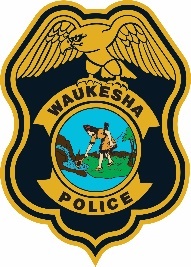 Media ReleaseOfficer Involved Shooting at Waukesha Memorial Hospital   4/27/20Update:The Milwaukee Area Investigative Team (MAIT) with Wauwatosa PD as the lead agency, at the request of the City of Waukesha Police Department, has been leading the investigation of an officer-involved death (OID) that took place in the early morning hours on April 15th, 2020 in the parking lot of Waukesha Memorial Hospital.The decedent received medical treatment immediately at the hospital; however, he was pronounced dead.  The decedent has been identified as:RANDY S ASHLAND 12/11/61Preliminary results of that autopsy confirm that Mr. ASHLAND’S death is the result of firearm related trauma.  Additional testing is underway at this time.The family of Mr. Ashland asks for all to respect their privacy during this process.  Ashland’s son states, “My father was a loving man and good father”.  The families thoughts and prayers go out to all involved in this traumatic event. ********************************************************************************04/15/20On Wednesday April 15, 2020 at approximately 1:30 am officers from the Waukesha Police Department responded to Waukesha Memorial Hospital (725 American Ave) for a report of a man with a gun in the parking lot.Officers located a suspect armed with a handgun near the entrance to the Emergency Room.  Hospital security began to initiate their lockdown protocols as officers made contact.  Officers attempted to de-escalate the situation by engaging in dialogue with the suspect.  The initial information that officers had was that the suspect was at the Emergency Room for treatment. Additional law enforcement agencies responded to assist.  The officers utilized crisis intervention techniques and repeatedly asked the suspect to drop the gun, but he continued to ignore their requests.  During the dialogue, the suspect’s behavior changed, and he suddenly pointed the gun at officers.  Based on this imminent threat officers were forced to discharge their firearms striking the suspect.  Officers immediately provided medical attention to the suspect by bringing the suspect into the Emergency Room.  A firearm was recovered on scene.  The involved officers’ experience ranges from three to twelve years on the Police Department.  No officers or other personnel were injured during this incident.  The suspect is deceased.  We are not looking for any other persons of interest.  The Milwaukee Area Investigative Team, with the City of Wauwatosa Police Department as the Lead Agency, is conducting the investigation.  In order to maintain the integrity of the investigation and respect the judicial process, we will not be responding to any questions at this time.  More details will be released as the investigation moves forward.Initial information shows that the officers acted within state statutes and department policy, and fulfilled the Mission of the Waukesha Police Department, “A Pledge to Serve with Integrity, Honor and Courage”.